 Department of Chemical EngineeringUniversity of WashingtonLEADERSHIP SEMINAR SERIES2:30-3:20 p.m., Wednesday, November 9, 2011Physics Astronomy Building (PAA) Room A102Refreshments to follow in Benson Hall lobby.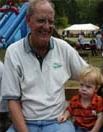 Dan Evan BS ’66Retired Chair of Kelly Group LLCAbstract:Dan Evans holds a BS in Chemical Engineering from the University of Washington and a MBA from the University of Oregon. In his seminar, Evans will discuss his work at JH Kelly, a family-owned construction company that provides HVAC and plumbing services to commercial facility owners. His presentation will highlight his basic business philosophy and role as an angel investor. The seminar will close with an open discussion.Brief Bio:Dan Evans graduated from the University of Washington in 1966.  He went to work for Standard Oil of California that same year.  After four years at Standard Oil, he went back to the University of Oregon and earned an MBA degree.  In 1973, he bought his father-in-law JH Kelly, Jr.’s small plumbing business in Longview, Washington.  He is currently semi-retired from that same business.